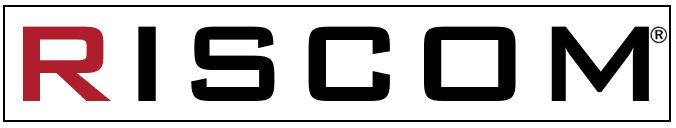 SUPPLEMENTAL APPLICATION FOR GARAGE POLICYBusiness Trade Name:      				Internet Address (If any):      	Years in Business:    		Years Sales/Repair Experience:    	Business Entity:	 Individual	 Partnership	 Corporation	 Other:      	Describe your Operations:      	Locations/Premises where you conduct Garage Operations:1.	     	2.	     	1.	What are your normal business hours?      	2.	Are autos stored at your premises after normal business hours?	 Yes   No a.	If yes, describe your theft barriers/storage at each location, for autos you OWN (building, fence & gate or post & cable):Loc 1.      	Loc 2.      	b.	If yes, describe your theft barriers/storage at each location, for autos you do not OWN (building, fence & gate or post & cable):Loc 1.      	Loc 2.      	c.	Do you own or lease Location 1?	 Own   Lease d.	Do you own or lease Location 2?	 Own   Lease 3.	Do you have or maintain animals on your premises?	 Yes   NoIf yes, what types/breeds?      	Are these animals pets?	 Yes   NoAre they used for security purposes?	 Yes   NoDo you maintain any other security measures not already listed?	 Yes   NoIf yes, explain:      	4.	Please provide value and number of autos stored at each location:5.	Describe your key controls during business hours:      	 After business hours:      	If a key box is used, describe location of key box (in building or attached to autos):      	6.	Do you pick up or deliver autos not owned by you?	 Yes   NoIf yes, explain:      	Do you tow for hire?	 Yes   NoIf yes, explain:      	7.	Who drives or tows vehicles to your premises?      	8.	What is your normal radius of operations?      	9.	Do you loan or lease autos?	 Yes   NoIf yes, do you loan or lease autos to customers while their auto is being repaired?	 Yes   NoDo you loan or lease autos for shorter than twelve (12) months?	 Yes   No10.	Do you sell or store salvaged autos?	 Yes   NoIf yes, please indicate the purpose: of Salvage Titled Autos		   %	Rebuilding/Repairing Customers Autos		   % of Used Parts		   %Other		   %	Explain:      	11.	List ALL Owners, Employees & Drivers:12. List  Family members and non-family members (except customers):(Indicate if they are furnished an auto for personal use or if they may be provided an auto for regular use, but not regularly furnished.)*P=Personal use; R=Regular use; NRF=Not regularly furnished.13.	Will anyone listed in either Items 11. or 12. use an auto for reasons other than listed?	 Yes   NoIf yes, please explain:      	14.	Have all members of your household been disclosed on this application?	 Yes   NoIf no, explain:      	15.	Have all drivers, such as children away from home or in college, who may operate your
vehicles on a regular or infrequent basis, been listed on this application?	 Yes   No   N/AINSURANCE HISTORY16.	Has your insurance been cancelled or non-renewed within the last three years?	 Yes   Noa.	If yes, please explain:      	UNDERWRITING INFORMATION16.	Please provide your percentage of operations (Percentages MUST equal one hundred percent [100%]).17.	Total Gross Receipts from:All Vehicle/Equipment Sales $      		All Repair $      	Other Product Sales $      		Tow Truck Operations $      	18.	Where do you purchase vehicles?      	Do you buy or sell vehicles on the Internet?	 Yes   NoExplain:      	19.	Do you drive-away more than three hundred (300) miles from point of purchase?	 Yes   No If yes, how often?      	20.	How many vehicles do you sell per year? 	     How many of those are on consignment? 	     21.	How many dealer plates do you have?	     22	Do you repossess vehicles?	 Yes   NoIf yes, are these autos you have sold?	 Yes   NoDo you repossess autos for banks or other dealers?	 Yes   No23.	Test drives: Do you always obtain a copy of the customer’s license?	 Yes   NoDo you always obtain proof of insurance?	 Yes   NoDo you always ride along?	 Yes   No24.	List the percentage of your work (Percentages MUST equal one hundred percent [100%]):25.	Do you do any welding?	 Yes   NoIf yes, explain:      	26.	Do you have a spray paint booth?	 Yes   NoIf yes, is it U/L approved?	 Yes   NoIs it ventilated?	 Yes   NoAre fixtures covered/protected?	 Yes   NoIs paint stored in fire-resistive cabinets outside the paint booth?	 Yes   No27.	Do you sell gasoline?	 Yes   No	If yes, how many gallons per year?      	Do you sell LPG?	 Yes   No	If yes, how many gallons per year?      	28.	Do you recap tires or sell recapped tires?	 Yes   NoThis application does not bind the applicant or the Company to an agreement. However, the information stated on the application shall be the basis of the contract should a policy be issued. The application does not provide coverage or
limits and may reflect different coverages or limits than offered by the Company.APPLICANT’S NAME:      	APPLICANT’S SIGNATURE: 		DATE:      	(Authorized owner, partner or executive officer)GENERAL INFORMATIONMaximum Value 
of ALL AutosAverage Value 
per AutoMaximum Value 
per AutoAverage No.
of AutosMaximum No.
of AutosLocation
No. 1$     $     $     Location
No. 2$     $     $     NameDOBDriver’s 
License No.State of 
DLCDL?CDL?Furnished Auto? Y/NWorks
at Loc. 
No.Violations & Accidents 
Past 3 Yrs.Full or
Part
TimeJob Title/DutiesNameDOBDriver’s 
License No.State of 
DLY/NClassFurnished Auto? Y/NWorks
at Loc. 
No.Violations & Accidents 
Past 3 Yrs.Full or
Part
TimeJob Title/DutiesNameDOBDriver
License No.State
of DLWill drive for 
or Work in 
business?Furnished Auto?*Violations & Accidents Past Three Yrs.Relationshipb.	A five year history is required. If five year history is unavailable, please explain:      RepairSalesPrivate passenger cars, SUVs pick-up trucks, vans   %   %Motorhomes   %   %Motorcycles   %   %Motor coaches or buses   %   %Watercraft (boats, jet skis, etc.)   %   %Dirt Bikes or ATVs   %   %All other recreational autos   %   %Equipment (farm, construction, contractors, etc.)   %   %Travel trailers or camper trailers   %   %Utility trailers or livestock trailers   %   %Trucks, tractors, semi-trailers   %   %Salvage titled autos   %   %Salvage parts   %   %Other:      	   %   %TOTAL100%100%Type of WorkPercentType of WorkPercentOil & Lube   %Wash/Detail   %Tune-Up   %Window Tint   %Muffler   %Clear Coating   %Radiator   %Stereo System   %Electrical   %Alarm System   %Brakes   %Transmission   %Hitches   %Windshield   %Upholstery   %Lift Kit Installation   %Tires (New)   %Suspension (Not Lift Kits)   %Tires (Used)   %Wheel Alignment   %Frame Work   %Performance Adjustments   %Painting   %Other:      	   %Body Work   %Other:      	   %